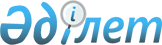 Об утверждении минимальных норм приобретения использования) под урожай 2015 года семян первой репродукции и гибридов первого поколения по зонам и в разрезе культурПостановление акимата Костанайской области от 13 июля 2015 года № 298. Зарегистрировано Департаментом юстиции Костанайской области 10 августа 2015 года № 5786

      В соответствии со статьей 27 Закона Республики Казахстан от 23 января 2001 года "О местном государственном управлении и самоуправлении в Республике Казахстан", приказом Министра сельского хозяйства Республики Казахстан от 12 декабря 2014 года № 4-2/664 "Об утверждении Правил субсидирования развития семеноводства" акимат Костанайской области ПОСТАНОВЛЯЕТ:



      1. Утвердить прилагаемые минимальные нормы приобретения (использования) под урожай 2015 года семян первой репродукции и гибридов первого поколения по зонам и в разрезе культур.



      2. Настоящее постановление вводится в действие по истечении десяти календарных дней со дня его первого официального опубликования.      Аким области                               Н. Садуакасов      СОГЛАСОВАНО      Министр сельского хозяйства

      Республики Казахстан"

      ____________ А. Мамытбеков

      "12" июля 2015 года

Утверждены        

постановлением акимата  

от 13 июля 2015 года   

№ 298            Минимальные нормы приобретения (использования) семян первой репродукции и гибридов первого поколения
					© 2012. РГП на ПХВ «Институт законодательства и правовой информации Республики Казахстан» Министерства юстиции Республики Казахстан
				№КультураНорма приобретения (использования) семян первой репродукции и гибридов первого поколения на 1 гектар, килограмм*Норма приобретения (использования) семян первой репродукции и гибридов первого поколения на 1 гектар, килограмм*Норма приобретения (использования) семян первой репродукции и гибридов первого поколения на 1 гектар, килограмм*№Культурапо 1 зоне
по 2 зоне
по 3 зоне
1Пшеница7,9845,1724,2842Ячмень10,7077,66910,3963Просо0,1220,1080,0754Овес4,4042,9404,8715Озимая рожь8,5808,667-6Рис---7Гречиха1,6460,8490,9708Кукуруза (гибрид)39,00032,50026,0009Зернобобовые15,34211,8169,28010Соя---11Рапс0,3730,267-12Сафлор-0,2260,21513Лен0,9520,7050,62414Подсолнечник сорт0,6480,2620,20815Подсолнечник (гибрид)19,50013,00010,40016Горчица, прочие масличные культуры0,0800,0310,02317Хлопчатник---18Сахарная свекла---19Картофель205,357168,878152,13320Однолетние травы0,0580,0360,02821Многолетние злаковые травы15,600**13,000**11,700**22Многолетние бобовые травы15,600**13,000**13,000**